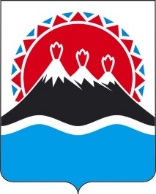 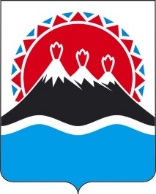 П О С Т А Н О В Л Е Н И ЕПРАВИТЕЛЬСТВАКАМЧАТСКОГО КРАЯг. Петропавловск-КамчатскийПРАВИТЕЛЬСТВО ПОСТАНОВЛЯЕТ:Внести в отдельные постановления Правительства Камчатского края изменения согласно приложению к настоящему постановлению. Настоящее постановление вступает в силу после дня его официального опубликования.Измененияв отдельные постановления Правительства Камчатского краяВнести в приложение к постановлению Правительства Камчатского края от 23.09.2022 № 496-П «Об утверждении Порядка предоставления субсидий сельскохозяйственным товаропроизводителям на возмещение части затрат, связанных с проведением фитосанитарных обследований на засоренность, заселенность вредителем, зараженность болезнями и разработкой системы защиты растений от вредных объектов пропашных и кормовых культур» изменение, дополнив часть 35 пунктом 5 следующего содержания:«5) недостаточность лимитов бюджетных обязательств, предусмотренных частью 2 настоящего Порядка.».Внести в приложение к постановлению Правительства Камчатского края от 08.12.2022 № 644-П «Об утверждении Порядка предоставления субсидий сельскохозяйственным товаропроизводителям на возмещение части затрат, связанных с проведением почвенных агрохимических и эколого-токсикологических обследований земель сельскохозяйственного назначения Камчатского края» изменение, дополнив часть 38 пунктом 5 следующего содержания:«5) недостаточность лимитов бюджетных обязательств, предусмотренных частью 2 настоящего Порядка.».Внести в приложение к постановлению Правительства Камчатского края от 08.12.2022 № 647-П «Об утверждении Порядка предоставления субсидии на возмещение части затрат, связанных с содержанием с содержанием свиней и (или) кур-несушек в отдаленных муниципальных образованиях в Камчатском крае» следующие изменения:часть 39 дополнить пунктом 5 следующего содержания:«5) недостаточность лимитов бюджетных обязательств, предусмотренных частью 2 настоящего Порядка.»;часть 44 исключить.Внести в приложение к постановлению Правительства Камчатского края от 08.12.2022 № 648-П «Об утверждении Порядка предоставления субсидии на возмещение части затрат, связанных с приобретением и доставкой средств химизации (минеральных удобрений), мелиорантов почвы известняковых» следующие изменения:часть 39 дополнить пунктом 5 следующего содержания:«5) недостаточность лимитов бюджетных обязательств, предусмотренных частью 2 настоящего Порядка.»;часть 44 исключить.Внести в приложение к постановлению Правительства Камчатского края от 12.12.2022 № 664-П «Об утверждении Порядка предоставления субсидии на возмещение части затрат, связанных с содержанием идентифицированных коров в отдаленных муниципальных образованиях в Камчатском крае» следующие изменения:часть 39 дополнить пунктом 5 следующего содержания:«5) недостаточность лимитов бюджетных обязательств, предусмотренных частью 2 настоящего Порядка.»;часть 44 исключить.Внести в приложение к постановлению Правительства Камчатского края от 16.12.2022 № 678-П «Об утверждении Порядка предоставления субсидии на возмещение части затрат, связанных с приобретением и доставкой семян для выращивания однолетних и многолетних трав, зерновых и зернобобовых культур» следующие изменения:часть 39 дополнить пунктом 5 следующего содержания:«5) недостаточность лимитов бюджетных обязательств, предусмотренных частью 2 настоящего Порядка.»;часть 44 исключить.Внести в приложение к постановлению Правительства Камчатского края от 16.12.2022 № 683-П «Об утверждении Порядка предоставления сельскохозяйственным товаропроизводителям государственной поддержки на стимулирование увеличения производства картофеля» следующие изменения:часть 39 дополнить пунктом 5 следующего содержания:«5) недостаточность лимитов бюджетных обязательств, предусмотренных частью 2 настоящего Порядка.»;часть 44 исключить.Внести в приложение к постановлению Правительства Камчатского края от 16.12.2022 № 684-П «Об утверждении Порядка предоставления сельскохозяйственным товаропроизводителям государственной поддержки на стимулирование увеличения производства овощей открытого грунта» следующие изменения:часть 39 дополнить пунктом 5 следующего содержания:«5) недостаточность лимитов бюджетных обязательств, предусмотренных частью 2 настоящего Порядка.»;часть 44 исключить.Внести в приложение к постановлению Правительства Камчатского края от 21.12.2022 № 699-П «Об утверждении Порядка предоставления сельскохозяйственным товаропроизводителям государственной поддержки элитного семеноводства» следующие изменения:часть 39 дополнить пунктом 5 следующего содержания:«5) недостаточность лимитов бюджетных обязательств, предусмотренных частью 2 настоящего Порядка.»;часть 44 исключить.Внести в приложение к постановлению Правительства Камчатского края от 21.12.2022 № 702-П «Об утверждении Порядка предоставления субсидии сельскохозяйственным товаропроизводителям на возмещение части затрат, связанных с оплатой работ (услуг) научных организаций по производству исходного материала и (или) оригинального семенного картофеля» изменение, дополнив часть 38 пунктом 5 следующего содержания:«5) недостаточность лимитов бюджетных обязательств, предусмотренных частью 2 настоящего Порядка.».Внести в приложение к постановлению Правительства Камчатского края от 21.12.2022 № 703-П «Об утверждении Порядка предоставления субсидий на возмещение части затрат, связанных с производством и реализацией куриного яйца» следующие изменения:часть 39 дополнить пунктом 5 следующего содержания:«5) недостаточность лимитов бюджетных обязательств, предусмотренных частью 2 настоящего Порядка.»;часть 44 исключить.Внести в приложение к постановлению Правительства Камчатского края от 23.12.2022 № 710-П «Об утверждении Порядка предоставления субсидий на возмещение части затрат, понесенных при производстве яйца перепелиного» следующие изменения:часть 39 дополнить пунктом 5 следующего содержания:«5) недостаточность лимитов бюджетных обязательств, предусмотренных частью 2 настоящего Порядка.»;часть 44 исключить.Внести в приложение к постановлению Правительства Камчатского края от 23.12.2022 № 711-П «Об утверждении Порядка предоставления гражданам, ведущим личное подсобное хозяйство субсидий на возмещение части затрат, связанных с производством и реализацией молока предприятиям, осуществляющим промышленную переработку молока» следующие изменения:часть 39 дополнить пунктом 5 следующего содержания:«5) недостаточность лимитов бюджетных обязательств, предусмотренных частью 2 настоящего Порядка.»;часть 44 исключить.Внести в приложение к постановлению Правительства Камчатского края от 26.12.2022 № 719-П «Об утверждении Порядка предоставления субсидий на возмещение части затрат, понесенных при круглогодичном выращивании продукции растениеводства защищенного грунта с использованием системы электрического досвечивания и (или) применением технологии гидропонирования» следующие изменения:часть 39 дополнить пунктом 5 следующего содержания:«5) недостаточность лимитов бюджетных обязательств, предусмотренных частью 2 настоящего Порядка.»;часть 44 исключить.Внести в приложение к постановлению Правительства Камчатского края от 26.12.2022 № 723-П «Об утверждении Порядка предоставления субсидии предприятиям комбикормовой промышленности Камчатского края на финансовое обеспечение затрат, связанных с производством и реализацией концентрированных кормов» следующие изменения:часть 39 дополнить пунктом 5 следующего содержания:«5) недостаточность лимитов бюджетных обязательств, предусмотренных частью 2 настоящего Порядка.»;часть 46 исключить.Внести в приложение к постановлению Правительства Камчатского края от 26.12.2022 № 724-П «Об утверждении Порядка предоставления субсидий сельскохозяйственным товаропроизводителям на возмещение части затрат, связанных с проведением фитосанитарных обследований на засоренность, заселенность вредителем, зараженность болезнями и разработкой системы защиты растений от вредных объектов пропашных и кормовых культур» изменение, дополнив часть 43 пунктом 5 следующего содержания:«5) недостаточность лимитов бюджетных обязательств, предусмотренных частью 2 настоящего Порядка.».Внести в приложение к постановлению Правительства Камчатского края от 27.12.2022 № 735-П «Об утверждении Порядка предоставления субсидий на возмещение части затрат, понесенных при хранении продукции растениеводства открытого грунта» следующие изменения:часть 39 дополнить пунктом 5 следующего содержания:«5) недостаточность лимитов бюджетных обязательств, предусмотренных частью 2 настоящего Порядка.»;часть 44 исключить.Внести в приложение к постановлению Правительства Камчатского края от 27.12.2022 № 736-П «Об утверждении Порядка предоставления гражданам, ведущим личное подсобное хозяйство в отдаленных муниципальных образованиях Камчатского края субсидий на возмещение части затрат, связанных с содержанием идентифицированных коров» следующие изменения:часть 39 дополнить пунктом 5 следующего содержания:«5) недостаточность лимитов бюджетных обязательств, предусмотренных частью 2 настоящего Порядка.»;часть 44 исключить.Внести в приложение к постановлению Правительства Камчатского края от 27.12.2022 № 737-П «Об утверждении Порядка предоставления гражданам, ведущим личное подсобное хозяйство в отдаленных муниципальных образованиях в Камчатском крае субсидий на возмещение части затрат, связанных с содержанием свиней и (или) кур-несушек» следующие изменения:часть 39 дополнить пунктом 5 следующего содержания:«5) недостаточность лимитов бюджетных обязательств, предусмотренных частью 2 настоящего Порядка.»;часть 44 исключить.Внести в приложение к постановлению Правительства Камчатского края от 27.12.2022 № 738-П «Об утверждении Порядка предоставления гражданам, ведущим личное подсобное хозяйство в отдаленных муниципальных образованиях в Камчатском крае субсидий на возмещение части затрат, связанных с содержанием свиней и (или) кур-несушек» следующие изменения:часть 39 дополнить пунктом 5 следующего содержания:«5) недостаточность лимитов бюджетных обязательств, предусмотренных частью 2 настоящего Порядка.»;часть 44 исключить.[Дата регистрации]№[Номер документа]О внесении изменений в отдельные постановления Правительства Камчатского краяИсполняющий обязанности Председателя Правительства Камчатского края[горизонтальный штамп подписи 1]С.В. НехаевПриложение к постановлению Правительства Камчатского края[Дата регистрации] № [Номер документа]